POZDRAVIMO MASKENBAL!UZMI KOLAŽ – PAPIR U BOJAMA PO ŽELJI, IZREŽI GA NA SITNE DIJELOVE, PA ŠTO PRECIZNIJE ZALIJEPI U CRTEŽ MASKE U PRILOGU.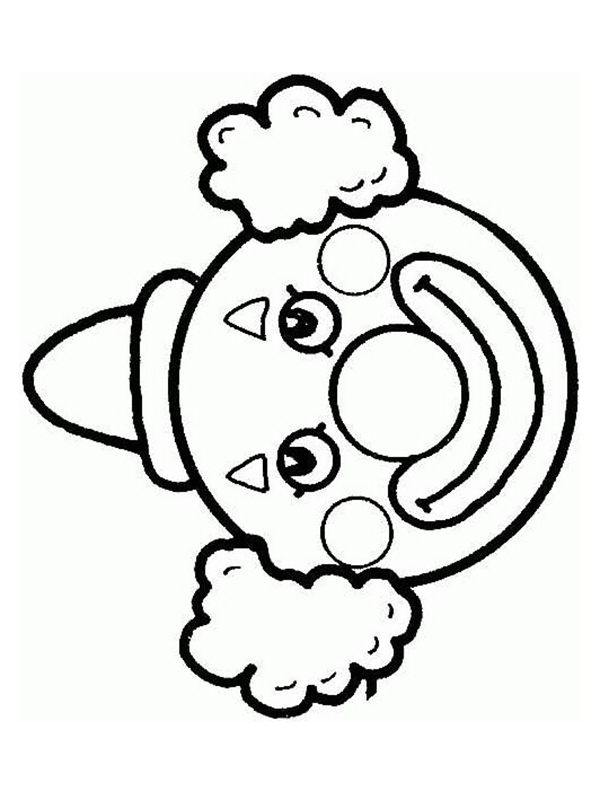 